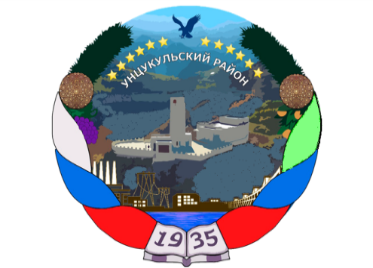 РЕСПУБЛИКА ДАГЕСТАНГЛАВА  МУНИЦИПАЛЬНОГО ОБРАЗОВАНИЯ«УНЦУКУЛЬСКИЙ РАЙОН»Индекс 368950  РД, пос. Шамилькала, ул.М.Дахадаева,3  тел.55-64-85e-mail:mo_uncuk_raion@mail.ruПОСТАНОВЛЕНИЕот  «___» _________ 2021 г. № ____Об утверждении Порядка ведения перечня видов муниципального контроля, Перечня видов муниципального контроля и органов местного самоуправления, уполномоченных на их осуществление, на территории муниципального образования «Унцукульский район»В соответствии со статьей 17.1 Федерального закона от 06 октября 2003 № 131-ФЗ «Об общих принципах организации местного самоуправления в Российской Федерации», Федеральным законом от 26 декабря 2008 № 294-ФЗ «О защите прав юридических лиц и индивидуальных предпринимателей при осуществлении государственного контроля (надзора) и муниципального контроля», постановляю:1. Утвердить Порядок ведения перечня видов муниципального контроля и органов местного самоуправления, уполномоченных на их осуществление, на территории муниципального образования «Унцукульский район» согласно приложению к настоящему постановлению.2. Утвердить Перечень видов муниципального контроля и органов местного самоуправления, уполномоченных на их осуществление, на территории муниципального образования «Унцукульский район» согласно приложению к настоящему постановлению.3. Настоящее Постановление вступает в силу с момента его официального опубликования.4. Опубликовать постановление в районной газете «Садовод» и разместить на официальном сайте муниципального образования «Унцукульский район» в сети «Интернет».5. Настоящее постановление направить в Министерство юстиции РД для включения в регистр муниципальных нормативных правовых актов в установленный законом срок.6.Контроль исполнения настоящего постановления возложить на заместителя главы администрации района Абдулхаликова Карамагомеда Гаджиевича.Глава МО«Унцукульский район»                                                   И. Нурмагомедов                                                                                                                   Утверждено      постановлением главы МО         «Унцукульский район»от «___»_________ 2021 г. № ___      Порядокведения перечня видов муниципального контроля и органов местного самоуправления, уполномоченных на их осуществление, на территории муниципального образования «Унцукульский район»1. Порядок ведения перечня видов муниципального контроля, осуществляемого на территории органами местного самоуправления муниципального образования «Унцукульский район», уполномоченных на их осуществление (далее - Порядок), разработан в целях обеспечения соблюдения прав юридических лиц и индивидуальных предпринимателей при осуществлении муниципального контроля, обеспечения доступности и прозрачности сведений об осуществлении видов муниципального контроля.2. Муниципальный контроль на территории муниципального образования «Унцукульский район» осуществляется администрацией данного района (далее - муниципальный контроль).3. Перечень видов муниципального контроля, осуществляемого на территории муниципального образования «Унцукульский район» (далее - Перечень), утверждается администрацией  муниципального образования «Унцукульский район».4. Формирование и ведение Перечня осуществляет заместитель главы  администрации района по экономическим вопросам (далее - уполномоченный орган).5. Перечень представляет собой следующий систематизированные сведения:1)наименование вида муниципального контроля;2)реквизиты нормативных правовых актов, регламентирующих осуществление соответствующего вида муниципального контроля (с указанием конкретных положений, статей, пунктов, абзацев);3)наименование органа (подразделения)	администрации района, уполномоченного на	осуществление соответствующего вида муниципального контроля	(далее - орган муниципального контроля).6. Раздел «Реквизиты нормативных правовых актов, регламентирующиеОсуществление соответствующего вида муниципального контроля» включает сведения:1) о федеральных законах, иных нормативных правовых актах Российской Федерации, регламентирующих осуществление муниципального контроля;контроля;2) о законах и иных нормативных правовых актах Республики Дагестан, регламентирующих осуществление муниципального контроля;3) о муниципальных нормативных правовых актах администрации МО «Унцукульский район»,	регламентирующих	осуществление муниципального контроля.7. Сведения в Перечень вносятся уполномоченным органом на основании информации, представленной органами муниципального контроля и содержащей сведения, указанные в пунктах 8, 13 настоящего Порядка.8. Для внесения сведений в Перечень, изменений сведений, содержащихся в Перечне, либо исключения сведений из Перечня орган муниципального контроля представляет информацию, содержащую сведения:1) о наименовании вида муниципального контроля, а в случае изменения наименования вида муниципального контроля указывается новая редакция наименования вида муниципального контроля;2) о реквизитах нормативных правовых актов, регламентирующих осуществление соответствующего вида муниципального контроля согласно пункту 6 настоящего Порядка. В случае внесения изменений, прекращения действия (отмены, признании утратившим силу) нормативных правовых актов, регламентирующих осуществление соответствующего вида муниципального контроля, указываются реквизиты соответствующих нормативных правовых актов;3) о наименовании органа муниципального контроля. 9. Орган муниципального контроля представляет информацию указанную в пункте 9 настоящего Порядка, в уполномоченный орган для внесения сведений в Перечень, изменений в сведения, содержащиеся в Перечне, либо исключения сведений из Перечня не позднее 10 дней со дня вступления в силу муниципальных нормативных правовых актов   администрации МО «Унцукульский район», указанных в подпункте 3 пункта 6 настоящего Порядка. 10. Уполномоченный орган осуществляет проверку представленной органом муниципального контроля информации, указанной в пункте 8 настоящего Порядка, на предмет соответствия действующему законодательству.11. Срок проверки уполномоченным органом информации, указанной в пункте 8 настоящего Порядка, не может превышать 3 рабочих дней со дня поступления указанной информации в уполномоченный орган.12. В случае выявления ошибок или неточностей уполномоченный орган вправе направить запрос в орган муниципального контроля о предоставлении дополнительной информации о сведениях, подлежащих внесению в Перечень.13. Орган муниципального контроля обязан представить дополнительную информацию, указанную в запросе уполномоченного органа в течение трех рабочих дней со дня поступления запроса, указанного в пункте 12 настоящего Порядка.14. По результатам проверки, представленной органом муниципального контроля информации, указанной в пунктах 8, 13 настоящего Порядка, уполномоченный орган в течение пяти рабочих дней со дня поступления указанной информации в уполномоченный орган обеспечивает внесение изменений в Перечень.15. Сведения, включенные в Перечень, являются общедоступными.16. Перечень подлежит размещению на официальном сайте МО «Унцукульский район». Актуальная версия Перечня подлежит размещению на официальном сайте администрации не позднее 5 рабочих дней со дня внесения сведений в Перечень, изменений сведений, содержащихся в Перечне, либо исключения сведений из Перечня.                                                                                                                    Утверждено      постановлением главы МО         «Унцукульский район»от «___»_________ 2021 г. № ___      Переченьвидов муниципального контроля и органов местного самоуправления, уполномоченных на их осуществление, на территории муниципального образования «Унцукульский район»№п/пВид муниципального контроляНормативно правовые акты, регламентирующие осуществление вида муниципального контроля (включая реквизиты с указанием конкретных положений, статей, пунктов, абзацев)Уполномоченные органы на осуществление вида муниципального контроля1.Муниципальный жилищный контрольЖилищный кодекс Российской Федерации, п. 6 ч. 1, ч. 3 и 4 ст. 14 и ст. 17.1 Федерального закона от 06.10.2003 № 131-ФЗ «Об общих принципах организации местного самоуправления в Российской Федерации».МБУ «Управление строительства, единого заказчика и жилищно-коммунального хозяйства» МО «Унцукульский район»2.Муниципальный внутренний финансовый контрольБюджетный кодекс Российской Федерации, ч. 8 ст. 99 Федерального закона от 05.04.2013 № 44-ФЗ «О контрактной системе в сфере закупок товаров, работ, услуг для обеспечения государственных и муниципальных нужд»Финансовый отдел администрации МО «Унцукульский район»3.Муниципальный земельный контрольст. 72 Земельного кодекса Российской Федерации, п. 20 ч.1, ч. 3 и 4 ст. 14 и ст. 17.1 Федерального закона от 06.10.2003 № 131-ФЗ «Об общих принципах организации местного самоуправления в Российской Федерации».МКУ «Служба земельно-кодастровых и имущественных отношений» МО «Унцукульский район»4.Муниципальный контроль за сохранностью автомобильных дорог местного значения в границах Унцукульского муниципального районач.1 ст. 13, ч. 2 ст. 13.1 Федерального закона от 08.11.2007 №257-ФЗ «Об автомобильных дорогах и о дорожной деятельности в Российской Федерации и о внесении изменений в отдельные законодательные акты Российской Федерации», п. 5 ч. 1, ч. 3 и 4 ст. 14 и ст. 17.1 Федерального закона от 06.10.2003 № 131-ФЗ «Об общих принципах организации местного самоуправления в Российской Федерации».МБУ «Управление строительства, единого заказчика и жилищно-коммунального хозяйства» МО «Унцукульский район»5.Внешний муниципальный финансовый контрольст. 17.1 Федерального закона от 06.10.2003 № 131-ФЗ «Об общих принципах организации местного самоуправления в Российской Федерации», Федеральный закон от 07.02.2011 № 6-ФЗ «Об общих принципах организации и деятельности контрольно-счетных органов субъектов Российской Федерации и муниципальных образований», Устав МО «Унцукульский район».Контрольно-счетная палата МО «Унцукульский район»